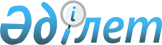 «2014-2016 жылдарға арналған Солтүстік Қазақстан облысы Есіл ауданының 
бюджеті туралы» Солтүстік Қазақстан облысы Есіл ауданы мәслихатының 
2013 жылғы 20 желтоқсандағы № 25/145 шешіміне өзгерістер енгізу туралыСолтүстік Қазақстан облысы Есіл ауданының мәслихатының 2014 жылғы 14 шілдедегі N 34/213 шешімі. Солтүстік Қазақстан облысының Әділет департаментінде 2014 жылғы 22 шілдеде N 2870 болып тіркелді

      Қазақстан Республикасының 2008 жылғы 4 желтоқсандағы Бюджеттік кодексінің 106, 109 баптарына, «Қазақстан Республикасындағы жергілікті мемлекеттік басқару және өзін-өзі басқару туралы» Қазақстан Республикасының 2001 жылғы 23 қаңтардағы Заңының 6 бабы 1 тармағы 1 тармақшасына сәйкес, Солтүстік Қазақстан облысы Есіл аудандық мәслихаты ШЕШТІ:



      1. «2014-2016 жылдарға арналған Солтүстік Қазақстан облысы Есіл ауданының бюджет туралы» Солтүстік Қазақстан облысы Есіл ауданы мәслихатының 2013 жылғы 20 желтоқсандағы № 25/145 шешіміне (нормативтік құқықтық актілердің мемлекеттік тіркеу тізілімінде № 2491 тіркелген, 2014 жылдың 7 ақпанында «Есіл таңы» және «Ишим» газеттерінде жарияланды) келесі өзгерістер енгізілсін:

      17 тармақ келесі редакцияда мазмұндалсын:

      «17. 2014 жылға арналған Есіл ауданы жергілікті атқарушы органның резерві 157 мың теңге сомасында бекітілсін.»;

      осы шешімнің 1, 4 қосымшалары осы шешімнің 1, 2 қосымшаларына сәйкес жаңа редакцияда мазмұндалсын.



      2. Осы шешім 2014 жылдың 1 қаңтарынан бастап қолданысқа енгізіледі.      Солтүстік Қазақстан облысы

      Есіл ауданы мәслихаты

      сессиясының төрағасы                           Д. Қалиев      Солтүстік Қазақстан облысы

      Есіл ауданы мәслихатының

      хатшысы                                       Т. Мұқашев

      Солтүстік Қазақстан облысы

      Есіл ауданы мәслихатының

      2014 жылғы 14 шілдедегі

      № 34/213 шешіміне 1 қосымша      Солтүстік Қазақстан облысы

      Есіл ауданы мәслихатының

      2013 жылғы 20 желтоқсандағы 

      № 25/145 шешіміне 1 қосымша 2014 жылға арналған Есіл ауданының бюджеті

      Солтүстік Қазақстан облысы

      Есіл ауданы мәслихатының

      2014 жылғы 14 шілдедегі

      № 34/213 шешіміне 2 қосымша      Солтүстік Қазақстан облысы

      Есіл ауданы мәслихатының

      2013 жылғы 20 желтоқсандағы

      № 25/145 шешіміне 4 қосымша 2014 жылғы ауылдық округтер бойынша бюджеттік бағдарламалардың тізбесі
					© 2012. Қазақстан Республикасы Әділет министрлігінің «Қазақстан Республикасының Заңнама және құқықтық ақпарат институты» ШЖҚ РМК
				СанатыСыныпІшкі сыныпАтауы2014 жыл сомасы (мың теңге)Кірістер2 583 439,81Салық түсімдері27851103Әлеуметтік салық1814841Әлеуметтік салық18148404Меншiкке салынатын салықтар760971Мүлiкке салынатын салықтар312083Жер салығы65894Көлiк құралдарына салынатын салық360005Бірыңғай жер салығы23005Тауарларға ішкі салықтар, жұмыстар және қызметтер 166962Акциздер20303Табиғи және басқа да ресурстарды пайдаланғаны үшiн түсетiн түсiмдер97884Кәсiпкерлiк және кәсiби қызметтi жүргiзгенi үшiн алынатын алымдар487808Заңдық мәнді іс-әрекеттерді жасағаны және (немесе) оған уәкілеттігі бар мемлекеттік органдар немесе лауазымды адамдар құжаттар бергені үшін алынатын міндетті төлемдер42341Мемлекеттік баж42342Салықтық емес түсімдер1 952,201Мемлекеттік меншіктен түсетін кірістер1 3225Мемлекеттік меншіктегі мүлікті жалдаудан түсетін кірістер1 3077Мемлекеттік бюджеттен берілген несиелер бойынша сыйақылар15,26Өзге салықтық емес түсімдер6301Өзге салықтық емес түсімдер6303Негізгі капиталды сатудан түсетін түсімдер63 23603Жердi және материалдық емес активтердi сату63 2361Жерді сату63 2364Трансферттер түсімі2 239 740,602Мемлекеттік басқарудың жоғары тұрған органдарынан трансферттер2 239 740,62Облыстық бюджеттен трансферттер2 239 740,6Функционалдық топБюджеттік бағдарламалар әкімшілеріБағдарламаАтауы2014 жыл сомасы (мың теңге)II. Шығындар2 585 068,51Жалпы сипаттағы мемлекеттік қызметтер248 114112Ауданның (облыстық маңызы бар қаланың) мәслихат аппараты 12 590001Ауданның (облыстық маңызы бар қаланың) мәслихат аппараты қызметін қамтамасыз ету жөніндегі қызметтер12 590122Аудан (облыстық маңызы бар қала) әкімінің аппараты 65 974001Аудан (облыстық маңызы бар қала) әкімінің аппараты қызметін қамтамасыз ету жөніндегі қызметтер62 201003Мемлекеттік органдардың түпкілікті шығындары 3 773123Қаладағы аудан, аудандық маңызы бар қала, кент, ауыл, ауылдық округ әкімінің аппараты148 752001Қаладағы аудан, аудандық маңызы бар қала, кент, ауыл, ауылдық округ әкімінің қызметін қамтамасыз ету жөніндегі қызметтер148 752459Ауданның (облыстық маңызы бар қаланың) экономика және қаржы бөлімі20 798001Ауданның (облыстық маңызы бар қала) коммуналдық меншігін басқару және бюджетті басқару, мемлекеттік жоспарлау, экономикалық саясатты дамыту және құрастыру саласында мемлекеттік саясатты жүзеге асыру бойынша қызметтер 20 391003Салық салу мақсатында мүлікті бағалауды жүргізу 270011Коммуналдық меншікке түскен мүліктерді есепке алу, сақтау, бағалау және іске асыру1372Қорғаныс8 844122Аудан (облыстық маңызы бар қала) әкімінің аппараты8 844005Жалпыға бірдей әскери міндеттің орындалуы шеңберіндегі іс-шаралар 5 982006Аудан (облыстық маңызы бар қала) масштабындағы төтенше жағдайларды алдын алу және жою2 368007Аудандық (қала) масштабында, мемлекеттік өртке қарсы қызмет мекемелері жоқ елді мекендерде дала өрттерін сөндіру және одан сақтандыру бойынша іс-шаралар4943Қоғам тәртібі, қауіпсіздік, құқықтық, сот, қылмыстық-атқару қызметі 747458Ауданның (облыстық маңызы бар қаланың) тұрғын үй-коммуналдық шаруашылығы, жолаушылар көлігі және автомобиль жолдары бөлімі 747021Елді мекендерде жол жүру қауіпсіздігін қамтамасыз ету7474Білім 1 929 871123Қаладағы аудан, аудандық маңызы бар қала, кент, ауыл, ауылдық округ әкімінің аппараты2 262005Ауылдық жерлерде балаларды мектепке дейін тегін алып баруды және кері алып келуді ұйымдастыру2 262464Ауданның (облыстық маңызы бар қаланың) білім бөлімі 1 927 609009Мектепке дейінгі оқыту және тәрбиелеу ұйымдарының қызметін қамтамасыз ету 52 195040Мектепке дейінгі ұйымдарда мемлекеттік білім тапсырыстарын жүзеге асыру 106 450015Ата-анасының қамқорынсыз қалған сәби (балалар) және (жетім балалар) жетім баларды күтуге (қамқоршы) қамқоршыларына айсайынғы ақшалай қаражат төлеу8 470003Жалпы білім беру1 665 403006Балаларға қосымша білім беру44 430001Білім саласында жергілікті деңгейде мемлекеттік саясатты жүзеге асыру бойынша қызметтер 11 129067 Ведомствоға қарасты мемлекеттік мекемелер және ұйымдардың күрделі шығындары 25 197004Ауданның (облыстық маңызы бар қала) білім мемлекеттік мекемелерінде білім жүйесін ақпараттандыру 6 166005Ауданның (облыстық маңызы бар қала) білім мемлекеттік мекемелеріне оқу-әдістемелік кешендерді, оқулықтарды сатып алу және жеткізу 8 1696Әлеуметтік көмек және әлеуметтік қамтамасыз ету111 137,3451Ауданның (облыстық маңызы бар қаланың) жұмыспен қамту және әлеуметтік бағдарламалар бөлімі87 587,3002Жұмыспен қамту бағдарламасы23 175004Қазақстан Республикасының заңнамаларына сәйкес ауылдық жерлерде тұратын денсаулық сақтау, білім беру, әлеуметтік қамтамасыз ету, мәдениет мамандарына отын сатып алу бойынша әлеуметтік көмек көрсету5 283005Мемлекеттік атаулы әлеуметтік көмек4 531,2007Жергілікті өкілетті органдардың шешімі бойынша жеке санаттағы азаматтарға әлеуметтік көмек10 669014Мұқтаж азаматтарға үйінде әлеуметтік көмек көрсету33 18801618 жасқа дейінгі балаларға мемлекеттік жәрдемақы6 723,1017Мүгедектерді оңалту бағдарламасына сәйкес, мұқтаж мүгедектерді міндетті гигиеналық құралдармен қамтамасыз етуге және ымдау тілі мамандарының қызмет көрсетулерін, жеке көмекшілермен қамтамасыз ету4018464Ауданның (облыстық маңызы бар қаланың) білім бөлімі893008Жергілікті уәкілетті органдардың шешімі бойынша (таксиден басқа) қоғамдық көлікте жеңілдік түрінде білім ұйымдарының тәрбиеленушілерін және оқушыларына әлеуметтік қолдау 893451Ауданның (облыстық маңызы бар қаланың) жұмыспен қамту және әлеуметтік бағдарламалар бөлімі 22657001Халық үшін әлеуметтік бағдарламалардың жұмыс бастылығын қамтамасыз ету облысында жергілікті деңгейде мемлекеттік саясатты жүзеге асыру қызметі20695011Жәрдемақы мен басқа да әлеуметтік төлемдерді есепке жатқызу, төлеу және жеткізу бойынша қызметтердің төлем ақысы806010Үйде оқытылатын және тәрбиеленетін мүгедек-балаларды заттық қамтамасыз ету 11567Тұрғын үй-коммуналдық шаруашылық34 853458Ауданның (қаланың) тұрғын үй-коммуналдық шаруашылығы, жолаушылар көлігі және автомобиль жолдары бөлімі4 214041Жұмыспен қамту-2020 Жол картасы бойынша ауылдық елді мекендер және қалаларды дамыту аясында обьектілерді абаттандыру және жөндеу 4 214464 Ауданның білім бөлімі (облыстық маңызы бар қала)2 376026Жұмыспен қамту-2020 Жол картасы бойынша ауылдық елді мекендер және қалаларды дамыту аясында обьектілерді жөндеу 2 376472Ауданның құрылыс, сәулет және қала құрылысы бөлімі (облыстық маңызы бар қала)10072Жұмыспен қамту-2020 Жол картасы аясында инженерлік-коммуникациялық инфрақұрылымды сатып алу және (немесе) дамыту және қызметтік тұрғын-үйді сатып алу және (немесе) құрылысы 100458Ауданның тұрғын-үй коммуналдық шаруашылық, жолаушылар көлігі және автомобиль жолдары бөлімі 28 163012Суды бұру және сумен қамтамасыз ету жүйесін іске қосу 4 732028 Коммуналдық шаруашылықты дамыту 12 000015Елді мекендердің көшелерін жарықтандыру8 077016Елді мекендерді санитарлық қамтамасыз ету1820018Елді мекендерді көгалдандыру және көркейту15348Мәдениет, спорт, туризм және ақпараттық кеңістік99 427123Қаладағы аудан, аудандық маңызы бар қала, кент, ауыл, ауылдық округ әкімінің аппараты14 522006Жергілікті деңгейде мәдени-демалыс жұмыстарын қолдау14 522465Ауданның (облыстық маңызы бар қаланың) дене шынықтыру және спорт бөлімі5 566006Ауданның (облыстық маңызы бар қаланың) деңгейінде спорттық жарыстар өткізу475007Ауданның (облыстық маңызы бар қаланың) құрама командаларын спорттың әр түрінен облыстық жарыстарға дайындау және қатыстыру5 091455Ауданның (облыстық маңызы бар қаланың) мәдениет және тілдерді дамыту бөлімі50 109003Мәдени-демалыс жұмыстарын қолдау19 257006Аудандық (қалалық) кітапханаларының қызмет етуі30 193007Мемлекеттік тілдің және Қазақстан халықтарының тілдерін дамыту659456Ауданның (облыстық маңызы бар қаланың) ішкі саясат бөлімі6 457002Газеттер мен журналдар арқылы мемлекеттік ақпараттық саясатты жүргізу бойынша қызметтер6 259005Телеарналар арқылы мемлекеттік ақпараттық саясатты өткізу бойынша қызметтер 198455Ауданның (облыстық маңызы бар қаланың) мәдениет және тілдерді дамыту бөлімі6 977001Мәдениет және тілдерді дамыту облысында жергілікті деңгейде мемлекеттік саясатты жүзеге асыру қызметі6 977456Ауданның (облыстық маңызы бар қаланың) ішкі саясат бөлімі9 933001Азаматтардың әлеуметтік оптимизмін қалыптастыру, ақпарат, мемлекеттікті нығайту облысында жергілікті деңгейде мемлекеттік саясатты жүзеге асыру қызметі7 906003Жастар саясаты аясында іс-шараларды іске асыру 2 027465Ауданның (облыстық маңызы бар қаланың) дене шынықтыру және спорт бөлімі5 863001Мәдениет және тілдерді дамыту облысында жергілікті деңгейде мемлекеттік саясатты жүзеге асыру қызметі5 86310Ауыл, су, орман, балық шаруашылықтары, ерекше қорғалатын табиғи аумақтар, қоршаған ортаны және жануарлар дүниесін қорғау, жер қатынастары 90 578,3474Ауданның (облыстық маңызы бар қаланың) ауыл шаруашылық және ветеринария бөлімі79 772,3001Ауданның ауыл шаруашылық саласында жергілікті деңгейде мемлекеттік саясатты жүзеге асыру қызметі19 185099Мамандарды әлеуметтік қолдау көрсету бойынша шараларды жүзеге асыру 10 303006Ауру жануарларды санитарлық союды ұйымдастыру 150007Қаңғыбас иттерді және мысықтарды аулау және жою 1 981008Жануарлардан жасалған шикізатты және өнімді, жойылған ауру жануарлардың иелеріне құнын қайтару 340011Жануарлардың энзотикалық аурулары бойынша ветеринарлық іс-шараларды өткізуге 7 663,3013Эпизотияға қарсы шараларды өткізу 40 150463Ауданның жер қатынастары бөлімі (облыстық маңызы бар қала)10 806001Аудан (облыстық маңызы бар қала) аумағында жер қатынастарын реттеу облысында мемлекеттік саясатты жүзеге асыру қызметі 1080611Өнеркәсіп, сәулет, қала салу және құрылыс істері8155472Ауданның (облыстық маңызы бар қаланың) құрылыс, сәулет және қала құрылысы бөлімі8155001Құрылыс сәулет және қала құрылысы облысында жергілікті деңгейде мемлекеттік саясатты жүзеге асыру қызметі815512Көлік және коммуникациялар9 584458Ауданның (қаланың) тұрғын үй-коммуналдық шаруашылығы, жолаушылар көлігі және автомобиль жолдары бөлімі9 584023Автомобиль жолдарын жетілдіруді қамтамасыз ету 9 58413Өзгелер40 565469Ауданның (облыстық маңызы бар қаланың) кәсіпкерлік бөлімі 6 963001Кәсіпкерлік және өнеркәсіп облысында жергілікті деңгейде мемлекеттік саясатты жүзеге асыру қызметі6 963123Қаладағы аудан, аудандық маңызы бар қала, кент, ауыл, ауылдық округ әкімінің аппараты24 387040"Өңірлерді дамыту" бағдарламасы аясында өңірлерді экономикалық дамуына жәрдемдесу бойынша шараларды жүзеге асыру 24 387459Ауданның (облыстық маңызы бар қаланың) экономика және қаржы бөлімі157012Ауданның (облыстық маңызы бар қаланың) жергілікті атқарушы органның резерві157458Ауданның (қаланың) тұрғын үй-коммуналдық шаруашылығы, жолаушылар көлігі және автомобиль жолдары бөлімі9 058001Тұрғын үй-коммуналдық шаруашылығы, жолаушылар көлігі және автомобиль жолдары облысында жергілікті деңгейде мемлекеттік саясатты жүзеге асыру бойынша қызметтер9 05814Қарызды өтеу 15,2459Ауданның экономика және қаржы бөлімі (облыстық маңызы бар қала)15,2021Облыстық бюджеттен берілген қарыздар бойынша өзге төлемдер және сыйақыларды төлеу бойынша жергілікті атқарушы органдардың қарызын өтеу15,215Трансферттер 3 177,7459Ауданның экономика және қаржы бөлімі (облыстық маңызы бар қала)3 177,7006Пайдаланылмаған (толық пайдаланылмаған) нысаналы трансферртерді қайтару 3 177,7ІІІ. Таза бюджеттік несиелеу35 948Бюджеттік несиелер46 737Функционалдық топБюджеттік бағдарламалар әкімшілеріБағдарламаАтауы Сомасы (мың. теңге) 10Ауыл, су, орман, балық шаруашылықтары, ерекше қорғалатын табиғи аумақтар, қоршаған ортаны және жануарлар дүниесін қорғау, жер қатынастары 46 737474Ауданның (облыстық маңызы бар қаланың) ауыл шаруашылық және ветеринария бөлімі46 737009Мамандарды әлеуметтік қолдау көрсету бойынша шараларды жүзеге асыру 46 737Бюджеттік несиелерді өтеуСанаты сынып кіш сынып Атауы 5Бюджеттік несиелерді өтеу10 7891Бюджеттік несиелерді өтеу10 7891Мемлекеттік бюджеттен берілген бюджеттік несилерді өтеу 10 789IV Қаржылық активтермен операциялар бойынша сальдо -140Қаржылық активтерді сатып алу 0Санаты сынып кіш сынып Атауы Сомасы (мың. теңге) 6Мемлекеттің қаржы активтерін сатудан түскен түсімдер 14001Мемлекеттің қаржы активтерін сатудан түскен түсімдер 140Қаржы активтерін ел ішінде сатудан түскен түсімдер140V Бюджет (профицит) тапшылығы -37 436,7VI Бюджет профицитін пайдалану 37 436,77Қарыздар түсімі 46 7371Мемлекеттік ішкі қарыздар 46 7372Қарыз алу келісім-шарттары 46 737Функционалдық топБюджеттік бағдарламалар әкімшісіБағдарламаАтауыСомасы (мың теңге)16Қарыздарды өтеу10 789459Ауданның (облыстық маңызы бар қаланың) экономика және қаржы бөлімі 10 789005Жоғарыда тұрған бюджеттің алдында жергілікті атқару органның қарызын өтеу10 7898Бюджет қаражатының қалдықтарының қозғалысы1488,71Бюджет қаражатының қалдықтары 1488,71Бюджет қаражатының бос қалдықтары 1488,7функционалдық топБюджеттік бағдарламалардың әкімшісі бағдарламаАтауыСомасы (мың теңге) 2014 жылға 1Жалпы сипаттағы мемлекеттiк қызметтер148 752123Қаладағы аудан, аудандық маңызы бар қала, кент, ауыл, ауылдық округ әкімінің аппараты148 752001Қаладағы аудан, аудандық маңызы бар қаланың, кент, ауыл, ауылдық округ әкімінің қызметін қамтамасыз ету жөніндегі қызметтер148 752соның ішінде: Алматы ауылдық округ8 105Амангелді ауылдық округ8 853Бесқұдық ауылдық округ8 730Бұлақ ауылдық округ8 507Волошинка ауылдық округ8 924Заградовка ауылдық округ8 621Заречный ауылдық округ11 013Ильинка ауылдық округ8 595Корнеевка ауылдық округ9 422Николаевка ауылдық округ9 592Петровка ауылдық округ8 260Покровка ауылдық округ9489Спасовка ауылдық округ7385Тораңғұл ауылдық округ8173Явленка ауылдық округ17443Ясновка ауылдық округ76404Білім бөлімі 2262123Қаладағы аудан, аудандық маңызы бар қала, кент, ауыл, ауылдық округ әкiмiнiң аппараты2262005Ауылдық жерлерде балаларды мектепке дейін тегін алып баруды және кері алып келуді ұйымдастыру2262соның ішінде: Амангелді ауылдық округ429Волошинка ауылдық округ279Покровка ауылдық округ486Тораңғұл ауылдық округ585Бесқұдық ауылдық округ4838Мәдениет, спорт, туризм және ақпараттық кеңістік14522123Қаладағы аудан, аудандық маңызы бар қала, кент, ауыл, ауылдық округ әкімінің аппараты14522006жергілікті деңгейде мәдени-демалыс жұмыстарын қолдау14522Корнеевка ауылдық округ7432Ясновка ауылдық округ6885Ильинка ауылдық округ20513Өзгелер 24387123Қаладағы аудан, аудандық маңызы бар қала, кент, ауыл, ауылдық округ әкімінің аппараты24387040Республикалық бюджеттен нысаналы трансферттер ретінде «Өңірлерді дамыту» бағдарламасы шеңберінде өңірлердің экономикалық дамуына жәрдемдесу жөніндегі шараларды іске асыруда ауылдық округтарды жайластыру мәселелерін шешу үшін іс-шараларды іске асыру24387соның ішінде: Алматы ауылдық округ200Амангелді ауылдық округ250Бесқұдық ауылдық округ230Бұлақ ауылдық округ200Волошинка ауылдық округ250Заградовка ауылдық округ230Заречный ауылдық округ230Ильинка ауылдық округ200Корнеевка ауылдық округ477Николаевка ауылдық округ1000Петровка ауылдық округ230Покровка ауылдық округ230Спасовка ауылдық округ230Тораңғұл ауылдық округ230Явленка ауылдық округ20000Ясновка ауылдық округ200